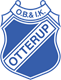  Ordinær generalforsamling onsdag den 03. November kl. 20.00 i klubhuset.Dagsorden i henhold til vedtægterne:1. Valg af dirigent: Hovedbestyrelsen forslog Per Pedersen, som blev valgt. Dirigenten fastslog, at generalforsamlingen var lovlig indkaldt2. BeretningerHovedformandens beretning v. Bent Hjortebjerg: Godkendt uden bemærkningerUngdomsafdelingens beretning v. Brian Simonsen; Godkendt uden bemærkningerSeniorafdelingens beretning v. Thomas Hansen: Godkendt uden bemærkningerForetaget valg til ungdomsbestyrelsen: Frank Mortensen (formand), Brian Simonsen, Jesper Nielsen, Rene Vestergaard, Foretaget valg til seniorbestyrelsen: Valther Løgstrup Christiansen, Thomas Hansen, Carsten Banke og Bent Hjortebjerg3. Hovedkassereren fremlægger det reviderede regnskab til godkendelse – v. Christina Madsen – regnskabet godkendt uden bemærkninger4. Indkomne forslagIngen indkomne forslag5. Valg i henhold til paragraf 6Valg af formand for 2 år: Bent Hjortebjerg – modtager ikke genvalg: Valgt blev Jens GervilValg af sekretær for 2 år: Simone Nielsen – modtager ikke genvalg: Valgt blev Emilie DegnValg til suppleant til bestyrelsen for 2 år: Søren Eriksen – modtager genvalg:  GenvalgtValg af revisorsuppleant for 2 år: Leif Lind Madsen – modtager genvalg: GenvalgtValg af revisorsuppleant for 1 år: Derek Finnegan – modtager genvalg: Genvalgt6. EventueltÆresmedlem: Sigurd Larsen blev udnævnt til æresmedlemChristian Nielsen´s Mindepokal: René Vestergaard blev tildelt pokalenKaren Margrete og Lindberg´s frivillighedspokal: Mogens JochumsenBent Hjortebjerg afsluttede traditionen tro den ordinære generalforsamling med at takke dirigenten for god ledelse.Derefter rejste de fremmøde sig og udråbte et leve og et hurra for Otterup Bold- & Idrætsklub.